Приложение 2.29к ОПОП по специальности 13.02.11  Техническая эксплуатация электрического и электромеханического оборудования (по отраслям)Министерство образования Московской областиГосударственное бюджетное профессиональное образовательное учреждение Московской области «Воскресенский колледж»РАБОЧАЯ ПРОГРАММА	УЧЕБНОЙ ДИСЦИПЛИНЫ ОП.09 ОСНОВЫ ЭЛЕКТРОНИКИ И СХЕМОТЕХНИКИКвалификация выпускникаТехник2021 г.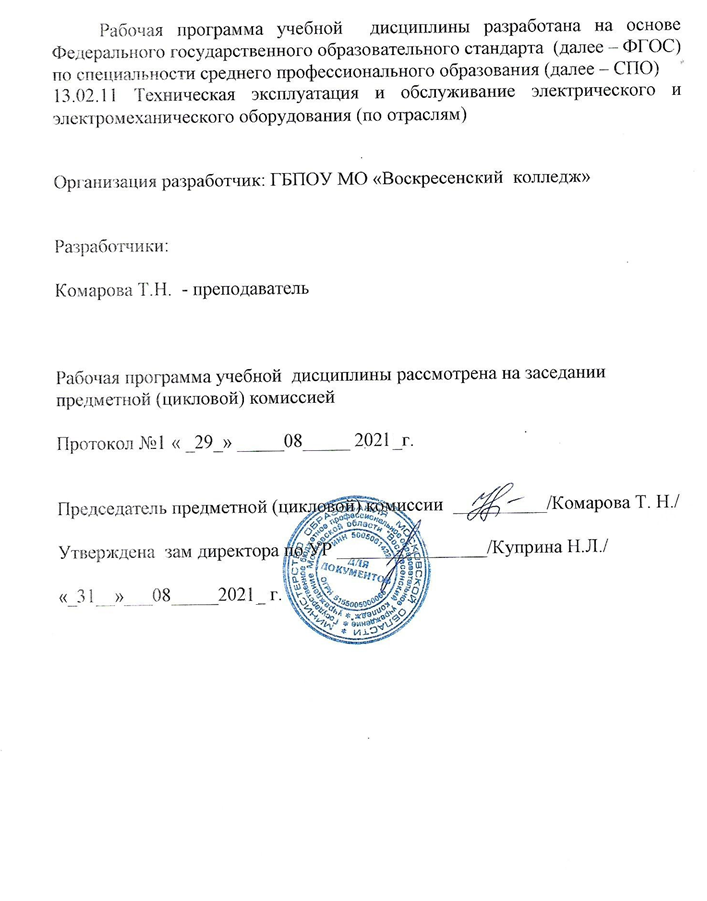 СОДЕРЖАНИЕОБЩАЯ ХАРАКТЕРИСТИКА РАБОЧЕЙ ПРОГРАММЫ УЧЕБНОЙ ДИСЦИПЛИНЫ«Основы электроники и схемотехники»Место дисциплины в структуре основной образовательной программы:Учебная дисциплина «Основы электроники и схемотехники» является обязательной частью общепрофессионального цикла основной образовательной программы в соответствии с ФГОС по специальности 13.02.11 Техническая эксплуатация и обслуживание электрического и электромеханического оборудования (по отраслям)Учебная дисциплина «Основы электроники и схемотехники» обеспечивает формирование профессиональных и общих компетенций по всем видам деятельности ФГОС по специальности 13.02.11 Техническая эксплуатация и обслуживание электрического и электромеханического оборудования (по отраслям). Особое значение дисциплина имеет при формировании и развитии ОК1-ОК5, ОК9, ОК10, ПК1.1-ПК1.4, ПК2.1-ПК2.3Цель и планируемые результаты освоения дисциплины:В рамках программы учебной дисциплины обучающимися осваиваются умения и знанияСТРУКТУРА И СОДЕРЖАНИЕ УЧЕБНОЙ ДИСЦИПЛИНЫОбъем учебной дисциплины и виды учебной работыТематический план и содержание учебной дисциплиныУСЛОВИЯ РЕАЛИЗАЦИИ ПРОГРАММЫТребования к минимальному материально-техническому обеспечениюДля реализации программы учебной дисциплины	должны быть предусмотрены следующие специальные помещения:кабинет «Электротехники и электроники», оснащенный оборудованием:посадочные места по количеству обучающихся;рабочее место преподавателя;комплект учебно-наглядных пособий и плакатов;техническая документация, методическое обеспечение;мультимедиапроектор.Информационное обеспечение реализации программыДля реализации программы библиотечный фонд образовательной организации должен иметь печатные и/или электронные образовательные и информационные ресурсы, рекомендуемые для использования в образовательном процессеПечатные изданияБерикашвили В.Ш. Основы электроники : учебник для студ. учреждений сред.проф. образования / В.Ш. Берикашвили. – 3-е изд., стер.- М.: Издательский центр«Академия», 2017. -208 с.Галкин В.И. Промышленная электроника и микроэлектроника. Высшая школа, 2014.- 350с.Иванов В.Н. Электроника и микропроцессорная техника : учебник для студ. учреждений сред.проф. образования / И.В. Иванов, И.О. Мартынова.- М.: Издательский центр «Академия», 2016. -288 с.Электронные издания (электронные ресурсы)Электронный ресурс «Электронная электротехническая библиотека». Форма доступа: http://www.electrolibrary.info/Электронный	ресурс	«Электрик.	Электричество	и	энергетика».	Форма	доступа: http://www.electrik.org/Электронный ресурс «Паяльник». Форма доступа: http://cxem.net/Электронный	ресурс	«Практическая	электроника».	Форма	доступа: https://www.ruselectronic.com/Электронный ресурс «Сайт по схемотехнике промышленной электроники ». Форма доступа: http://pgurovich.ru/Электронный	ресурс	«Научно-технический	каталог».	Форма	доступа: http://www.lfpti.ru/lp_electronic.htmДополнительные источникиЭлектротехника и электроника Кузовкин В.А. М.: ЮРАЙТ, 2016Задачник по электротехнике и электронике Полещук В.И. М., Академия, 2013Дидактический материал по общей электротехнике с основами электроники Данилов И.А., Иванов П.М М.: Мастерство, 2012КОНТРОЛЬ И ОЦЕНКА РЕЗУЛЬТАТОВ ОСВОЕНИЯ УЧЕБНОЙ ДИСЦИПЛИНЫУтверждена приказом директора ГБПОУ МО «Воскресенский колледж»№ 160-о от «31» августа 2021 г1.   ОБЩАЯ	ХАРАКТЕРИСТИКА	РАБОЧЕЙ	ПРОГРАММЫ УЧЕБНОЙ ДИСЦИПЛИНЫСТРУКТУРА И СОДЕРЖАНИЕ УЧЕБНОЙ ДИСЦИПЛИНЫУСЛОВИЯ РЕАЛИЗАЦИИУЧЕБНОЙ ДИСЦИПЛИНЫ4.   КОНТРОЛЬ	И	ОЦЕНКА	РЕЗУЛЬТАТОВ	ОСВОЕНИЯ УЧЕБНОЙ ДИСЦИПЛИНЫКод ПК, ОКУменияЗнанияОК1- ОК5, ОК9, ОК10, ПК1.1-ПК1.4,ПК2.1- ПК2.3подбирать устройства электронной техники и оборудование с определенными параметрами	ихарактеристиками;рассчитывать параметры	нелинейных электрических цепей;снимать показания и пользоваться электронными измерительными приборами и приспособлениями;собирать электрические схемы;-проводить	исследования цифровых электронных схем с	использованием	средств схемотехнического моделированияклассификацию	электронных приборов, их устройство и область примененияметоды расчета и измерения основных параметров цепей;основы физических процессов в полупроводниках;параметры электронных схем и единицы их измерения;принципы выбора электронных устройств и приборов;принципы действия, устройство, основные характеристики электронных устройств и приборов;свойства	полупроводниковых материалов;способы передачи информации в виде электронных сигналов;устройство, принцип действия и основные характеристики электронных приборов;-математические основы построения цифровых устройствосновы цифровой и импульсной техники:цифровые логические элементыВид учебной работыОбъем часовОбъем образовательной программы50в том числе:в том числе:теоретическое обучение28практические работы20Самостоятельная работа2Промежуточная аттестация	дифференцированный зачет в 3 семестреПромежуточная аттестация	дифференцированный зачет в 3 семестреНаименование разделов и темСодержание учебного материала и формы организации деятельности обучающихсяСодержание учебного материала и формы организации деятельности обучающихсяОбъем в часахКоды компетенци й, формирован ию которых способствует элементпрограммы12234РАЗДЕЛ 1. Основы электроникиРАЗДЕЛ 1. Основы электроникиРАЗДЕЛ 1. Основы электроникиРАЗДЕЛ 1. Основы электроникиРАЗДЕЛ 1. Основы электроникиТема 1.1Электронные приборы.Содержание учебного материалаСодержание учебного материала14ОК1-ОК5, ОК9, ОК10, ПК1.1-ПК1.4,ПК2.1- ПК2.3Тема 1.1Электронные приборы.1Физические основы электронных приборов.10ОК1-ОК5, ОК9, ОК10, ПК1.1-ПК1.4,ПК2.1- ПК2.3Тема 1.1Электронные приборы.2Полупроводниковые диоды. Тиристоры.10ОК1-ОК5, ОК9, ОК10, ПК1.1-ПК1.4,ПК2.1- ПК2.3Тема 1.1Электронные приборы.3Биполярные транзисторы. Полевые транзисторы.10ОК1-ОК5, ОК9, ОК10, ПК1.1-ПК1.4,ПК2.1- ПК2.3Тема 1.1Электронные приборы.4Оптоэлектронные приборы.10ОК1-ОК5, ОК9, ОК10, ПК1.1-ПК1.4,ПК2.1- ПК2.3Тема 1.1Электронные приборы.5Интегральные микросхемы (ИМС)10ОК1-ОК5, ОК9, ОК10, ПК1.1-ПК1.4,ПК2.1- ПК2.3Тема 1.1Электронные приборы.Практические работыПрактические работы4ОК1-ОК5, ОК9, ОК10, ПК1.1-ПК1.4,ПК2.1- ПК2.3Тема 1.1Электронные приборы.1Расчет параметров диода.4ОК1-ОК5, ОК9, ОК10, ПК1.1-ПК1.4,ПК2.1- ПК2.3Тема 1.1Электронные приборы.2Расчет входных и выходных характеристик биполярного транзистора.4ОК1-ОК5, ОК9, ОК10, ПК1.1-ПК1.4,ПК2.1- ПК2.3Тема 1.2.Электронные   ключи	и формированиеимпульсов.Содержание учебного материалаСодержание учебного материала2ОК1-ОК5, ОК9, ОК10, ПК1.1-ПК1.4,ПК2.1- ПК2.3Тема 1.2.Электронные   ключи	и формированиеимпульсов.1Общая характеристика импульсных устройств. Диодные и транзисторные электронные ключи. Формирование импульсов: ограничители, дифференцирующие цепи, интегрирующие цепи.2ОК1-ОК5, ОК9, ОК10, ПК1.1-ПК1.4,ПК2.1- ПК2.3РАЗДЕЛ 2. Основы схемотехникиРАЗДЕЛ 2. Основы схемотехникиРАЗДЕЛ 2. Основы схемотехникиРАЗДЕЛ 2. Основы схемотехникиТема 2.1.Логические	и запоминающиеустройства.Содержание учебного материалаСодержание учебного материала4ОК1-ОК5, ОК9, ОК10, ПК1.1-ПК1.4,ПК2.1- ПК2.3Тема 2.1.Логические	и запоминающиеустройства.1Логические элементы, классификация, основные понятия и основные параметры "И", "ИЛИ", "НЕ" на диодных и транзисторных ключах.2ОК1-ОК5, ОК9, ОК10, ПК1.1-ПК1.4,ПК2.1- ПК2.3Тема 2.1.Логические	и запоминающиеустройства.Практические работыПрактические работы2ОК1-ОК5, ОК9, ОК10, ПК1.1-ПК1.4,ПК2.1- ПК2.3Тема 2.1.Логические	и запоминающиеустройства.1Исследование характеристик и параметров логических элементов и комбинаций логических элементов.2ОК1-ОК5, ОК9, ОК10, ПК1.1-ПК1.4,ПК2.1- ПК2.3Тема 2.2.Источники	питания	и преобразователиСодержание учебного материалаСодержание учебного материала16ОК1-ОК5, ОК9, ОК10, ПК1.1-ПК1.4,ПК2.1- ПК2.3Тема 2.2.Источники	питания	и преобразователи1Неуправляемые и управляемые выпрямители.8ОК1-ОК5, ОК9, ОК10, ПК1.1-ПК1.4,ПК2.1- ПК2.3Тема 2.2.Источники	питания	и преобразователи2Инверторы. Стабилизаторы напряжения и тока8ОК1-ОК5, ОК9, ОК10, ПК1.1-ПК1.4,ПК2.1- ПК2.3Тема 2.2.Источники	питания	и преобразователи3Преобразователи напряжения и частоты8ОК1-ОК5, ОК9, ОК10, ПК1.1-ПК1.4,ПК2.1- ПК2.3Тема 2.2.Источники	питания	и преобразователи4Электронные генераторы8ОК1-ОК5, ОК9, ОК10, ПК1.1-ПК1.4,ПК2.1- ПК2.3Тема 2.2.Источники	питания	и преобразователиПрактические работыПрактические работы8ОК1-ОК5, ОК9, ОК10, ПК1.1-ПК1.4,ПК2.1- ПК2.3Тема 2.2.Источники	питания	и преобразователи1Расчет и построение схемыоднополупериодного и двухполупериодноговыпрямителя.8ОК1-ОК5, ОК9, ОК10, ПК1.1-ПК1.4,ПК2.1- ПК2.3Тема 2.2.Источники	питания	и преобразователи2Расчет и построение схемы мостового выпрямителя.8ОК1-ОК5, ОК9, ОК10, ПК1.1-ПК1.4,ПК2.1- ПК2.3Тема 2.2.Источники	питания	и преобразователи3Моделирование RC-цепи8ОК1-ОК5, ОК9, ОК10, ПК1.1-ПК1.4,ПК2.1- ПК2.3Тема 2.2.Источники	питания	и преобразователи4Моделирование транзисторного автогенератора8ОК1-ОК5, ОК9, ОК10, ПК1.1-ПК1.4,ПК2.1- ПК2.3Тема 2.3.УсилителиСодержание учебного материалаСодержание учебного материала10ОК1-ОК5, ОК9, ОК10, ПК1.1-ПК1.4,ПК2.1- ПК2.3Тема 2.3.Усилители1Усилители напряжения. Усилители постоянного тока.10ОК1-ОК5, ОК9, ОК10, ПК1.1-ПК1.4,ПК2.1- ПК2.3Тема 2.3.Усилители2Усилители мощности.Контрольная работа10ОК1-ОК5, ОК9, ОК10, ПК1.1-ПК1.4,ПК2.1- ПК2.3Тема 2.3.УсилителиПрактические работыПрактические работы6ОК1-ОК5, ОК9, ОК10, ПК1.1-ПК1.4,ПК2.1- ПК2.31Расчет параметров транзисторов в схемах усиления.2Составление схем усилителей.3Расчет параметров схемы усилителя.Самостоятельная работа обучающихсяСамостоятельная работа обучающихся2Составление электронной презентации по темам:: «ВЧ и СВЧ полупроводниковые диоды»,«Электронно-лучевые трубки; Электронная лампа – диод; Триод; Тетрод; Пентод». «Устройство, принцип действия, схема вычитающего усилителя. Частотно-зависимая ОС (обратная связь).«Схемы с диодами и стабилитронами на основе ОУ», «Неинвертирующий усилитель. Инвертирующий	усилитель.	Повторитель	напряжения»,«Разновидности	индикаторов»,«Обозначение ИМС по системе PROELECTRON».Написание рефератов по заданным теме: «Основные понятия, принцип действия, основные параметры, временные диаграммы работы и принцип действия ключей на биполярных транзисторах и ненасыщенных ключей. Их достоинства и недостатки»Составление электронной презентации по темам:: «ВЧ и СВЧ полупроводниковые диоды»,«Электронно-лучевые трубки; Электронная лампа – диод; Триод; Тетрод; Пентод». «Устройство, принцип действия, схема вычитающего усилителя. Частотно-зависимая ОС (обратная связь).«Схемы с диодами и стабилитронами на основе ОУ», «Неинвертирующий усилитель. Инвертирующий	усилитель.	Повторитель	напряжения»,«Разновидности	индикаторов»,«Обозначение ИМС по системе PROELECTRON».Написание рефератов по заданным теме: «Основные понятия, принцип действия, основные параметры, временные диаграммы работы и принцип действия ключей на биполярных транзисторах и ненасыщенных ключей. Их достоинства и недостатки»Итоговое занятиеИтоговое занятиеИтоговое занятие2Всего:Всего:Всего:50Результаты обученияКритерии оценкиМетоды оценкиЗнания:классификацию электронных	приборов,	их устройство		и	область примененияметоды расчета и измерения основных параметров цепей;основы	физических процессов в полупроводниках;параметры электронных схем и единицы их измерения;принципы	выбора электронных устройств и приборов;принципы	действия,устройство,	основные характеристики электронных устройств и приборов;свойства полупроводниковых материалов;способы	передачи информации в виде электронных сигналов;устройство,	принципдействия	и	основные характеристики электронных приборов;-математические	основы построения цифровых устройствосновы цифровой и импульсной техники:цифровые логические элементыУспешность освоения знаний соответствует выполнениюследующих требованийобучающийся		свободно владеет	теоретическим материалом, без затруднений излагает его и использует на практике,знает оборудование правильно	выполняет технологические операции владеет		приемами самоконтролясоблюдает	правила безопасностиТестирование, фронтальный опрос,решение ситуационных задачТекущий контроль в форме защиты практических и работПромежуточная аттестация дифференцированныйзачетУмения:подбирать		устройства электронной	техники	иУспешность освоения умений и уменийОценка результатоввыполнения практических и работоборудование	с	определенными параметрами и характеристиками;рассчитывать параметры нелинейных	электрических цепей;снимать показания и пользоваться электронными измерительными приборами и приспособлениями;собирать электрические схемы;-проводить исследованияцифровых электронных схем с использованием средств схемотехнического моделированиясоответствует выполнению следующих требований:Обучающийсяумеет готовить оборудование к работевыполнять лабораторные и практические работы всоответствии сметодическими указаниями к нимправильно организовывать свое рабочее место и поддерживать его в порядкена протяжении выполняемой лабораторной работыумеет самостоятельно пользоваться справочной литературойПромежуточная аттестация дифференцированныйзачет